Реквизиты для оплаты в банкеГосударственное областное бюджетное учреждение культуры «Мурманская областная детско – юношеская библиотека»183025, г. Мурманск, ул. Буркова, д.30Государственное областное бюджетное учреждение культуры «Мурманская областная детско – юношеская библиотека»183025, г. Мурманск, ул. Буркова, д.30ИНН 5190103530 /   КПП 519001001р/сч 03224643470000004900Министерство финансов Мурманской области (ГОБУК МОДЮБ имени В.П.Махаевой, л/с 20496Ц03640)БИК 014705901, ОТДЕЛЕНИЕ МУРМАНСК БАНКА РОССИИ//УФК по Мурманской области г МурманскКБК 00000000000000000130ОКТМО 47701000Назначении платежа: 00000000000000000130 за участие в конкурсе !!!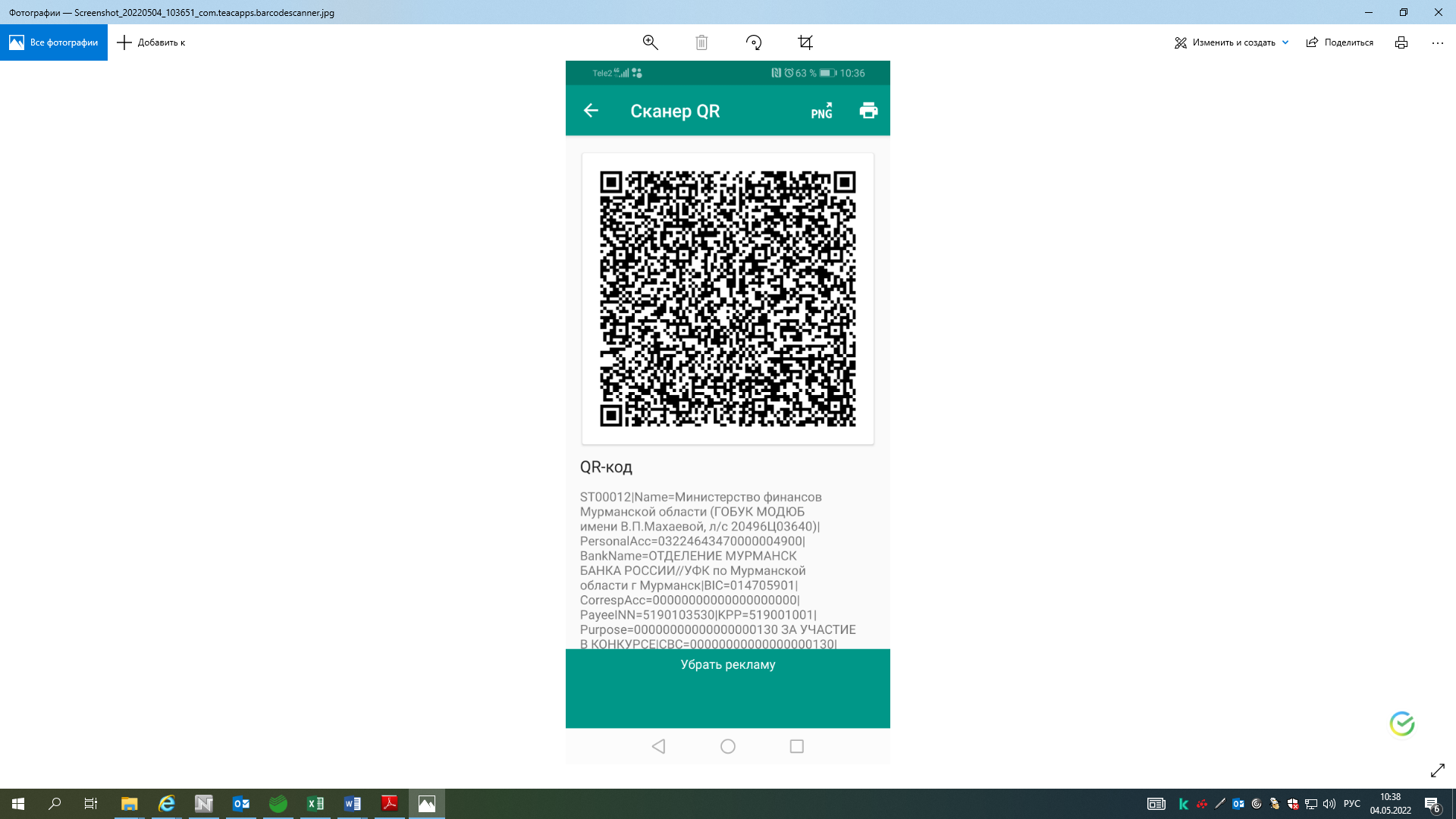 